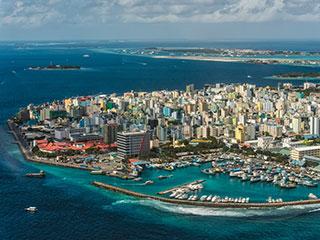 Sea level riseGlobal sea level rose about 8 inches in the last century. The rate in the last two decades, however, is nearly double that of the last century and is accelerating slightly every year.10Image: Republic of Maldives: Vulnerable to sea level riseEarth’s Vital Signs: Sea LevelWhat are the two primary contributing factors to rising sea levels?How much have sea levels risen since the beginning of 1993?Take the Sea Level Quiz. What was the most interesting thing you learned taking the quiz?